K142/3S4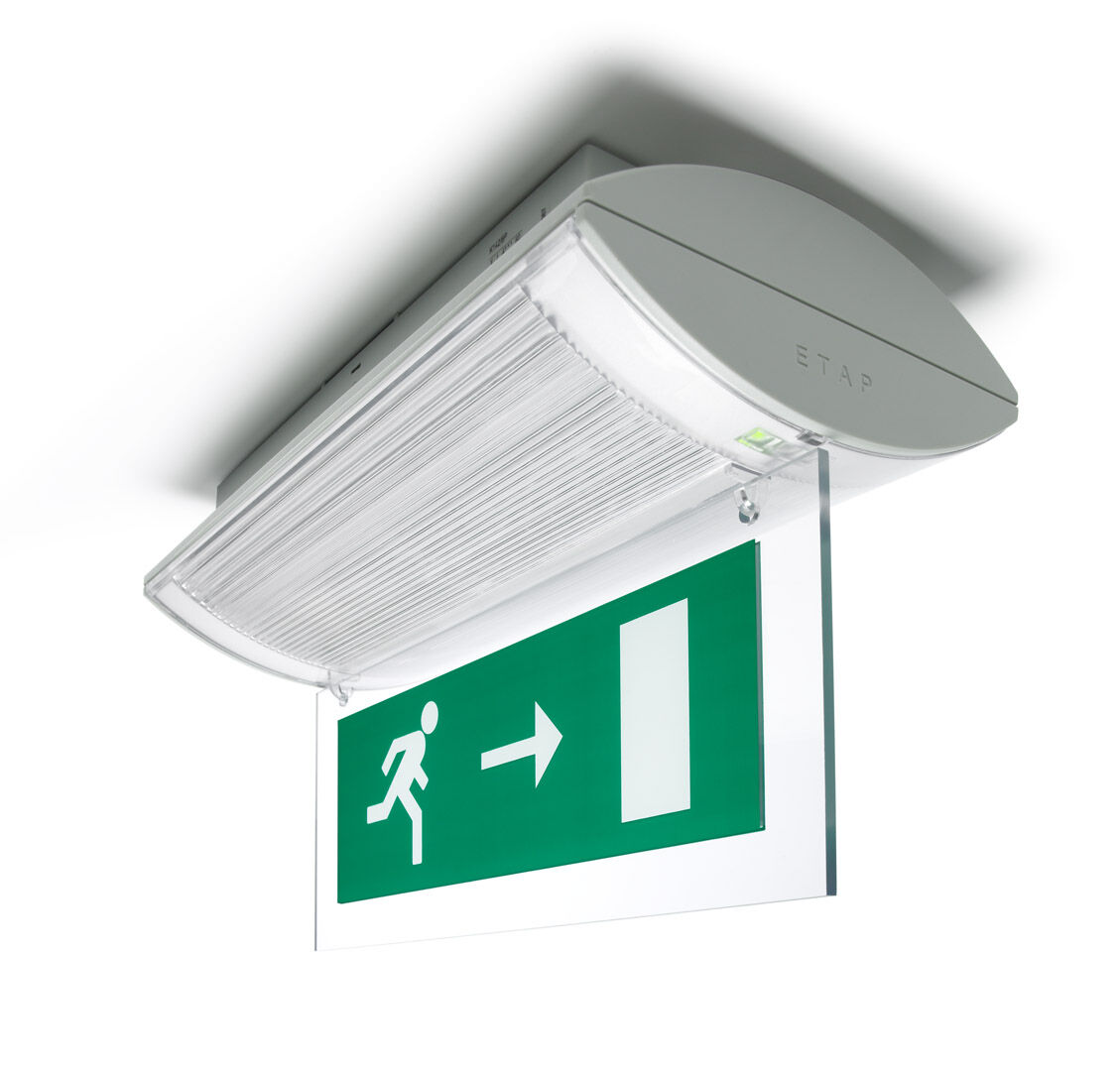 Alumbrado de emergencia grande señalización (f) por un y ambos lados. Montaje empotrado.Luminaria autónoma (contiene batería).Dimensiones: 304 mm x 155 mm x 73 mm.Apertura sin tornillos, conexión eléctrica automática (hasta 2.5mm²), accesorios adicionales para empotrar.Lumen emergencia: 240 lm.Consumo de energía: 2.3 W.Tensión: 220-230V.La distancia de visualización del pictograma es 26 m.Autonomia: 60 minutos. La luminaria indica datos de la lámpara, fecha y tipo de batería, según la norma EN 60598-2.22.Batería: 4 x NiMh 1,2V 1,1Ah.Test de funcionamiento semanal automático, test de duración de batería cada 13 semanas, según la norma EN 50172 y EN 62034. Control remoto del modo de emergencia / reposo mediante contacto de entrada.Modo permanente/no permanente seleccionable, preestablecido para la mayoría de las aplicaciones.Clase de aislamiento: clase II.Policarbonato resistente a impactos carcasa, RAL9018 - blanco papiro.Grado de protección IP: IP42.Grado de protección IK: IK04.Comprobación del filamento: 850°C.5 años de garantía en luminarias, fuente de luz, controlador y la batería.Certificaciones: CE, ENEC.La luminaria ha sido desarrollada y producida según la norma EN 60598-1 en una empresa certificada ISO 9001 e ISO 14001.